IEEE P802.11
Wireless LANsAbstractThis submission proposes resolutions for the following comments from the SA1 on P802.11ax D6.0:24319, 24320, 24171, 24172, 24173, 24174, 24522, 24176, 24177, 24280, 24521, 24189, 24295, 24298, 24282NOTE – Set the Track Changes Viewing Option in the MS Word to “All Markup” to clearly see the proposed text edits.Revision History:R0: Initial version.R1: Updates made during conference call on 4/9/2020.CID 24319DiscussionD6.0 P38This reviewer proposes the following simpler change.Proposed Resolution: CID 24319RevisedA simpler text update is proposed to resolve the issue raised by the commenter.Instruction to Editor:At D6.0 P38L17, change “same radio frequencies” to “same subcarriers”.CID 24320DiscussionD6.0 P42Agree with the commenter that the remaining portion of the paragraph is all referring to “downlink” (e.g. DL OFDMA, HE MU PPDU).  Also, the deletion of “downlink” was made between D4.3 and D5.0, but this reviewer could not find any CID which resulted in that change, and thus could not find any history/discussion on why the deletion was made.  It looks like it could have been an editorial error.Proposed Resolution: CID 24320AcceptedCID 24171BackgroundD6.0 P473Proposed Resolution: CID 24171RevisedProposed text update implements the request from the commenter.Instruction to Editor:At D6.0 P473L49, split the bullet items to two lines by re-writing it as“- HE MU PPDUs with a 2x HE-LTF and 0.8 μs GI duration on the HE-LTF and Data field OFDM symbols (transmit).- HE MU PPDUs with a 2x HE-LTF and 1.6 μs GI duration on the HE-LTF and Data field OFDM symbols (transmit).”CID 24172BackgroundD6.0 P473-474Proposed Resolution: CID 24172RevisedProposed text update implements the request from the commenter, but with some editorial updates.Instruction to Editor:At D6.0 P473L63, add“- All RU sizes and locations applicable to 40 MHz channel width in the 2.4 GHz band if 40 MHz channel width is supported in the 2.4 GHz band (transmit and receive).”At D6.0 P474L12, delete“If it is supported then all RU sizes and locations applicable to 40 MHz channel width are supported in 2.4 GHz band (transmit and receive).”CID 24173BackgroundD6.0 P475Proposed Resolution: CID 24173RevisedA 20 MHz operating non-AP HE STA is a non-AP HE STA, so it is redundant to re-state that a 20 MHz operating non-AP HE STA shall support the mandatory features of a non-AP HE STA.  Instead, the proposed resolution by this review moves this paragraph as a conditional mandatory feature for a non-AP HE STA.Instruction to Editor:At D6.0 P475L7, add“- 26-, 52-, and 106-tone RU sizes on locations allowed in 27.3.2.8 in the primary 20 MHz channel within 40 MHz channel width if the non-AP HE STA is a 20 MHz operating non-AP HE STA (transmit and receive).- 26-, 52-, and 106-tone RU sizes on locations allowed in 27.3.2.8 in the primary 20 MHz channel within 80 MHz channel width if the non-AP HE STA is a 20 MHz operating non-AP HE STA and is operating in the 5 GHz or 6 GHz bands (transmit and receive).”Delete the paragraph at D6.0 P475L8-11.CID 24174BackgroundD6.0 P482Proposed Resolution: CID 24174RevisedProposed text update for this CID creates a separate row for HE_ER_SU format for MCS in TXVECTOR/RXVECTOR.Instruction to Editor:  Implement the proposed text updates for CID 24174 in https://mentor.ieee.org/802.11/dcn/20/11-20-0540-00-00ax-d6-0-phy-cr.docxProposed Text Updates: CID 24174Instruction to Editor: Update D6.0 P482L22 (Table 27-1) as shown below.CID 24522BackgroundD6.0 P484Proposed Resolution: CID 24522RevisedTXVECTOR parameter RU_ALLOCATION is an 8 bits variable, whose definition is referred to 9.3.1.22.  Even at 9.3.1.22, the RU size is simply specified in terms of number of subcarriers, not by “bandwidth”. Hence, the proposed resolution instead is to update the text to clarify what CH_BANDWIDTH means.Instruction to Editor:At D6.0 P484L65, change “does not represent the channel width of the transmitted PPDU” to “represents the HE TB PPDU bandwidth based on which the RU allocation is specified (see 27.3.2.2)”.CID 24176BackgroundD6.0 P486Proposed Resolution: CID 24176RevisedProposed resolution adds a NOTE to clarify this.Instruction to Editor:At D6.0 P486L31, add“NOTE – NUM_STS equal to 2 is valid only when STBC is used.”CID 24177BackgroundD6.0 P492Proposed Resolution: CID 24177Rejected26.11.3 (BEAM_CHANGE) at D6.0 P429L35 clearly states that “HE STA … shall set the TXVECTOR parameter BEAM_CHANGE to 1 if … the number of spatial streams is greater than 2”.  Hence, there is no need to repeat the condition again in the TXVECTOR table.CID 24280BackgroundD6.0 P493Proposed Resolution: CID 24280RevisedProposal by the commenter is implemented by this resolution.Instruction to Editor:  Implement the proposed text updates for CID 24280 in https://mentor.ieee.org/802.11/dcn/20/11-20-0540-00-00ax-d6-0-phy-cr.docxProposed Text Updates: CID 24280Instruction to Editor: Add the following subclause after D6.0 P434L65.Instruction to Editor: Update D6.0 P494L19 (Table 27-1) as shown below.CID 24521BackgroundD6.0 P494Proposed Resolution: CID 24521AcceptedCID 24189BackgroundD6.0 P558Proposed Resolution: CID 24521AcceptedCID 24295BackgroundD6.0 P609Proposed Resolution: CID 24295AcceptedCID 24298BackgroundD6.0 P634Proposed Resolution: CID 24298RevisedAgree that “tones” should be “tone”.  Regarding “single”, this example is specifically for the case where there is only one 26-tone RU modulated.  Hence, the term “single” is appropriate.Instruction to Editor:At D6.0 P634L64, change “For example, the Data field an OFDMA HE PPDU using a 26-tones RU” to “For example, the Data field of an OFDMA HE PPDU using a 26-tone RU”.CID 24282BackgroundD6.0 P634D6.0 P634Proposed Resolution: CID 24282RevisedAgree with the commenter.  This proposed resolution implements the proposed change by the commenter with some editorial update.Instruction to Editor:At D6.0 P634L57, change “duration 4 us, 8 us, 12us, or 16 us” to “duration 0, 4, 8, 12 or 16 us”.This CID was transferred to Xiaogang Chen during the conference call on 4/9/2020.[End of File]CIDPage.LineClauseCommentProposed Change2431938.193.1Should be clearer that multiple spatial streams used in different RUs do not constitute MU-MIMOAt the referenced location add a "NOTE---STAs simultaneously transmitting to or receiving from a STA with multiple antennas but on different radio frequencies, e.g. on different resource units (RUs), does not constitute MU-MIMO."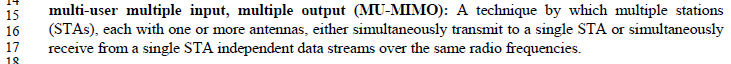 multi-user multiple input, multiple output (MU-MIMO): A technique by which multiple stations (STAs), each with one or more antennas, either simultaneously transmit to a single STA or simultaneously receive from a single STA independent data streams over the same.CIDPage.LineClauseCommentProposed Change2432042.263.1Deleting the word "downlink" in the definition of an MU PPDU is just going to confuse/mislead.  UL MU is achieved through use of TB PPDUs, not MU PPDUsUndelete the word "downlink"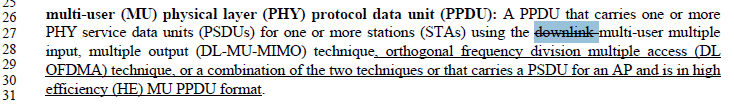 CIDPage.LineClauseCommentProposed Change24171473.4927.1.1Bullet contains two requirements. Split into two bullets (as is done on e.g. page 472)See comment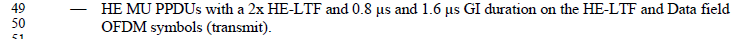 CIDPage.LineClauseCommentProposed Change24172474.1227.1.1An AP may support: "40 MHz channel width in the 2.4 GHz band (transmit and receive). If it is supported then all RU sizes and locations applicable to 40 MHz channel width are supported in 2.4 GHz band (transmit and receive).".

The second sentence is a conditional mandatory requirement. This should be included under "An HE AP shall support", as is done e.g. for other CM features in the last bullet on page 473, line 60.Move "support of all RU sizes and locations applicable to 40 MHz channel in 2.4 GHz band" to the bullet list starting at page 473, line 34 with the condition "if 40 MHz channel width in the 2.4 GHz band is supported"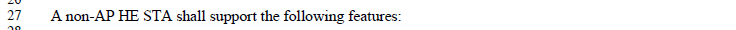 …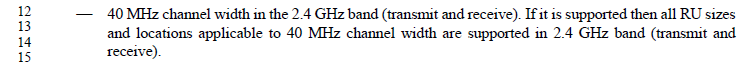 CIDPage.LineClauseCommentProposed Change24173475.0827.1.1This paragraph makes it sound like 20 MHz operating STA only needs to comply with the requirements in this (short) paragraph. I assume a 20 MHz operating STA also has to comply with the mandatroy requiremetns of a non-AP STA?Add: a 20 MHz operating STA shall also support the mandatory features of a non-AP STA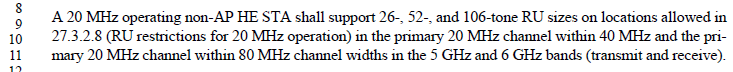 CIDPage.LineClauseCommentProposed Change24174482.2327.2.2It states that MCS is an integer in the range 0 to 11. This is not correct for HE_ER_SUCorrect: for HE ER SU, MCS is an integer in the range 0 to 2.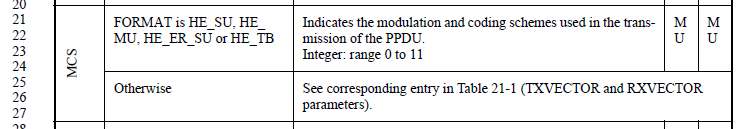 MCSFORMAT is HE_SU, HE_MU or HE_TBIndicates the modulation and coding schemes used in the transmission of the PPDU.Integer: range 0 to 11MUMUMCSMCSOtherwiseSee corresponding entry in Table 21-1 (TXVECTOR and RXVECTOR parameters).See corresponding entry in Table 21-1 (TXVECTOR and RXVECTOR parameters).See corresponding entry in Table 21-1 (TXVECTOR and RXVECTOR parameters).CIDPage.LineClauseCommentProposed Change24522484.6427.2.2"NOTE--The TXVECTOR parameter CH_BANDWIDTH

does not represent the channel width of the transmitted PPDU." -- this is rather counter-intuitive, so a reference to what does should be given in this NOTEAppend "This is represented in the TXVECTOR parameter RU_ALLOCATION.",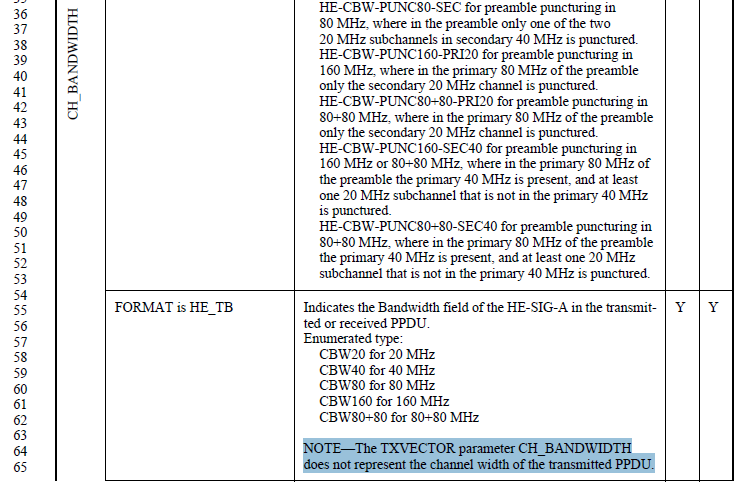 CIDPage.LineClauseCommentProposed Change24176486.3027.2.2It states that NUM_STS is in the range 1-2 for HE_ER_SU. Note that 2 is only valid when STBC is used.See comment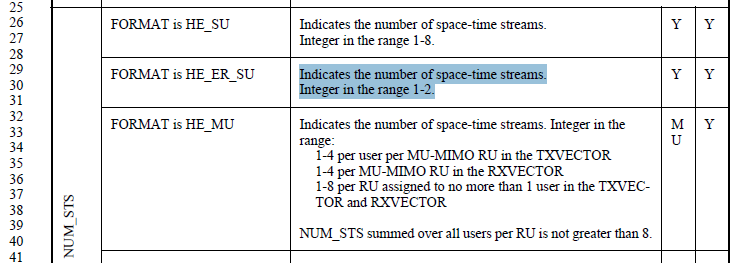 CIDPage.LineClauseCommentProposed Change24177492.1027.2.2Another condition for BEAM_CHANGE is that NUM_STS <=2Add in "conditions" column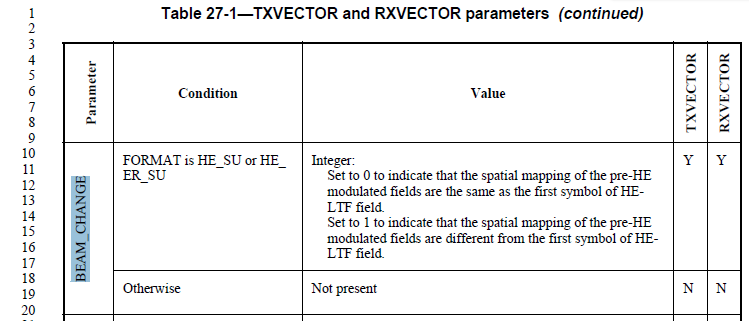 CIDPage.LineClauseCommentProposed Change24280493.1927.2.2Move the following into the 26.11 (Setting TXVECTOR parameters for an HE PPDU) because it is provided from the MAC to the PHY and the PHY can't decide the value by itself. .

- Set to true if the non-HT or non-HT duplicate PPDU is sent in response to an MU-RTS Trigger frame.

- Set to false otherwise.As in the comment.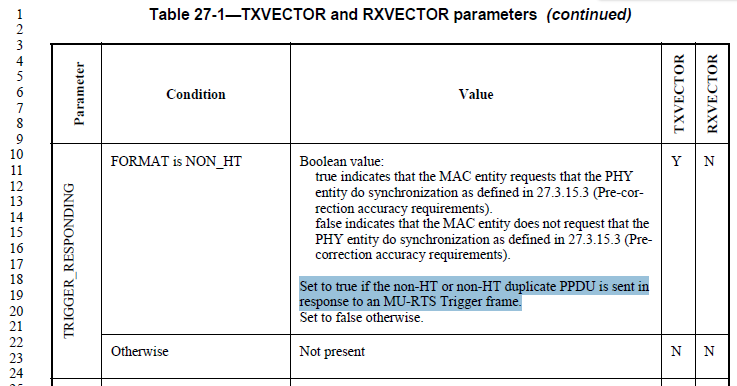 TRIGGER_RESPONDINGFORMAT is NON_HTBoolean value:true indicates that the MAC entity requests that the PHY entity do synchronization as defined in 27.3.15.3 (Pre-correction accuracy requirements).false indicates that the MAC entity does not request that the PHY entity do synchronization as defined in 27.3.15.3 (Pre-correction accuracy requirements).YNTRIGGER_RESPONDINGOtherwiseNot presentNNCIDPage.LineClauseCommentProposed Change24521494.4027.2.2"For an HE TB PPDU, MU in the TXVECTOR column indicates that the parameter is pres-

ent once and MU in the RXVECTOR column indicates the parameter is not present" -- it is not clear why they are not presentAppend " (the receiver knows the values since they were specified in the triggering PPDU)"…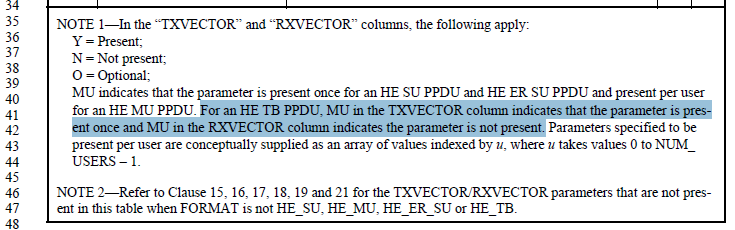 CIDPage.LineClauseCommentProposed Change24189558.2327.3.11.7.2"Set to 1 if a beamforming steering matrix is applied to the portion of the waveform contributed by the RU that contains this user's allocation and the RU contains no more than one user."

Given this Table is for SU format, this wording is not appropriate.Change to "Set to 1 if a beamforming steering matrix is applied"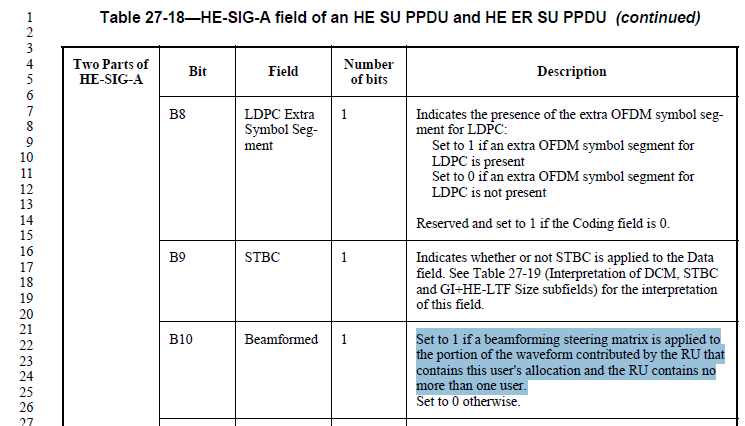 …CIDPage.LineClauseCommentProposed Change24295609.2227.3.11.10"HE TB NDP report response" -- no such thingChange to "HE TB feedback NDP"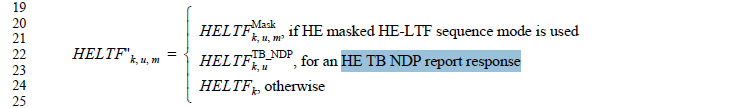 CIDPage.LineClauseCommentProposed Change2429827.3.13"single 26-tones RU" should be singular and shouldn't include "single" (not used elsewhere in this kind of context)Change to "26-tone RU"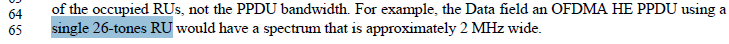 CIDPage.LineClauseCommentProposed Change24282634.5727.3.13"A PE field of duration 4 us, 8 us, 12 us, or 16 us may be present in an HE PPDU."

This is conflicted with the following:

"The duration of the PE field, TPE, may take values of 0, 4, 8, 12 or 16 us."

Please change the as the following:

"A PE field of duration 0 us, 4 us, 8 us, 12 us, or 16 us may be present in an HE PPDU."As in the comment.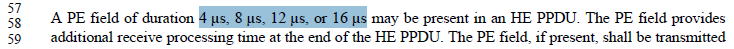 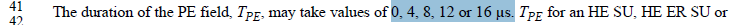 